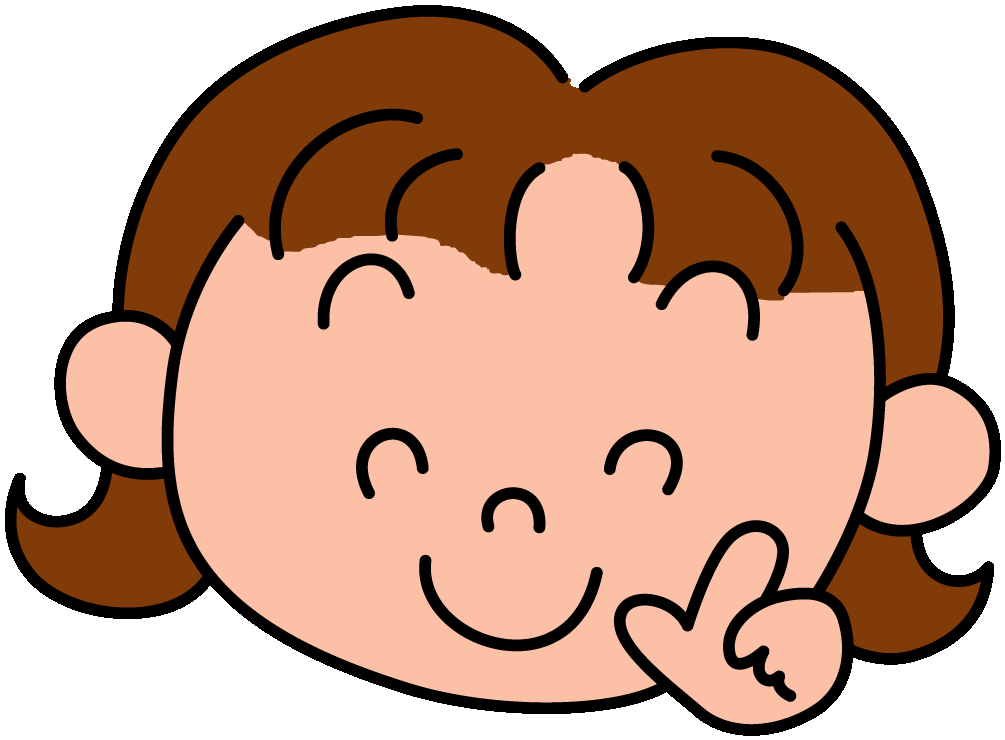 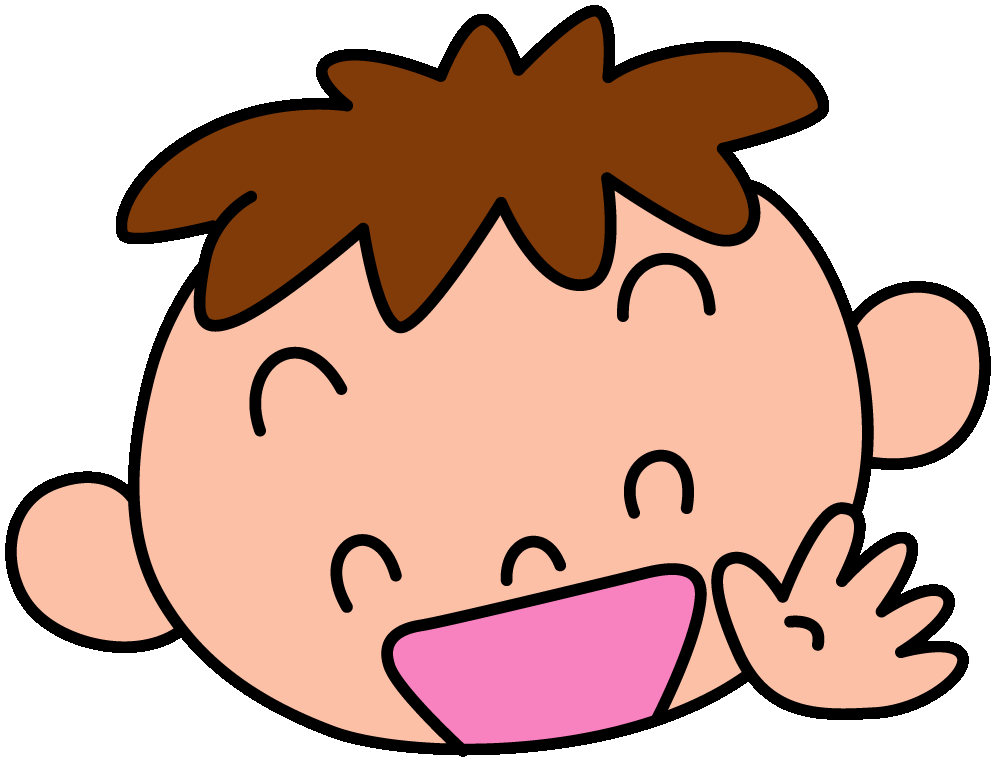 １０月３１日に、校外学習で、名古屋港水族館に出かけました。館内では、自分たちで立てた計画に沿って、グループで見学をしました。実行委員を中心に、事前に時間を守る取組を行ったことで、時間を考えて行動をする意識が高まり、仲間と声を掛け合いながら、協力して活動を進めることができました。イルカショーの観覧では、イルカたちの迫力のあるショーに「おお！」「すごい！」と、うれしそうに歓声をあげたり、拍手をしたりして楽しんでいました。お弁当の準備など、保護者の皆様にはたくさんのご協力をいただきました。ありがとうございました。かけ算の練習について算数で「かけ算」の学習が始まりました。「九九カード」を使って、毎日練習をしています。順番に唱えることができるようになったら、逆から唱え、さらにバラバラでも言うことができるように練習していきます。お忙しいとは思いますが、毎日の九九カードの宿題では、すらすらと唱えているかどうか聞いていただき、２年生で確実に力を付けるために、見届けのご協力をよろしくお願いします。学校では、すらすらと唱えることができるかどうかのテストを行います。音読・九九カードの裏面にがんばり表があり、合格したら印を付けていきます。｢何の段｣が合格しているか、時々ご家庭でも確かめてください。（学習していく順は、教科書をご覧ください。）５日（火）　挨拶運動　アルミ缶回収　　　　　　就学時健康診断のため、３時間授業　給食なし　集団下校　１１時３０分６日（水）　多治見市教育課題研究会のため、４時間授業　集団下校　１３時３０分１１日（月）　学校開放日　弁当必要　　学年下校　１５時３０分授業参観　１１時３５分～１２時２０分　　　　　　　観劇会　　１３時２５分～１４時５５分１４日（木）　多治見市教育研究会のため、４時間授業　集団下校　１３時３０分　　　　　　　※２年３組は、体育の授業公開があるため、１５時１５分下校１５日（金）　長縄大会２７日（水）～１２月２日（月）　個人懇談　集団下校　１４時